Safe As Churches? 6 Conference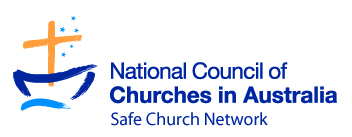 Thursday 26 - Friday 27 September 2013St Andrews Cathedral SchoolTown Hall Square Sydney NSWThe NCCA Safe As Churches? 6 Conference, is a time for denominational professional standards / Safe Church field workers, workshop presenters, ethics and standards committees to network nationally and cross-denominationally, to be inspired and refreshed in this important ongoing task of working towards safer churches.The format will be a series of keynote addresses, panel discussions and smaller workshop style presentations. Our international guest speaker is the Rev Dr Marie Fortune. Dr Fortune is a pastor, educator, theologian, ethicist, author of numerous books, founder of the Center for the Prevention of Sexual & Domestic Violence, now known as FaithTrust Institute, in 1977.RegistrationsWe invite you to register online through www.trybooking.com.  Simply go to http://www.trybooking.com/37943, or visit the trybooking.com website and under “buy tickets” enter Safe As Churches? 6 and follow the prompts. Note you will need to include your denominational role in Safe Church work to register. You will also need to complete your preferences for workshops on page 4 in this document, and send them to Josie Barnett before 30 August at:safeaschurches@ncca.org.auor by mail toJosie Barnett PO Box 1012 Riverwood NSW 2210We look forward to seeing you at the conference.Peter & Josie BarnettNCCA Safe As Churches? 6 Conference CoordinatorsSafe As Churches?6  September 26-27, 2013 “Shining light in the darkness”Indicative ProgramNote: This is an indicative program and may change if circumstances necessitate this.Safe As Churches?6 2013    “Shining light in the darkness”AFTERNOON WORKSHOP PREFERENCESAfter lunch each day at Safe As Churches?6 there will be two 80 minute workshop sessions. Each workshop will be repeated. This way you get to see two out of four workshops each day.These workshop sessions have limited numbers.NAME: ___________________________________________________________DENOMINATION (Organisation): ______________________________________ROLE: ___________________________________________________________Please place the numbers 1 to 4 in each column alongsidethe workshop descriptions of your choice.Return completed preferences to Josie BarnettNO LATER THAN FRIDAY 30 AUGUST 2013PO Box 1012 Riverwood NSW 2210 or via email safeaschurches@ncca.org.auRegistrations(Pricing per person incl GST & booking fee)Single Earlybird (before April 30)$440.30Group Earlybird                             (Group of 5+ before April 30)$430.30Single Regular (after April 30)$460.30Group Regular (Group of 5+ after April 30)$450.30Daily rate 50% of full two day rateTIMEThursday 26th September8:30Sign in / collect conference kit9:00Welcome, worship & opening address – Peter Barnett  9:30Rev Dr Marie Fortune: “Are we there yet?”Where we have come from & where are we going?Including: the ever-shifting landscape of Safe Ministry, issue fatigue & moral disengagement.10:50MORNING TEA11:10Challenges of Church-Based Investigations Geoff Kelly & Garth Blake 12:10LUNCH1:00-2:20Workshops 1. Just and Fair Investigations (Geoff Kelly – investigator – EPSC)2. Clergy Supervision: What is it and do clergy want it? (Nicky Lock – psychologist)3. Trauma & Hope: Caring for survivors (Richard Elms)4. Known Sexual Offenders in Congregations: Managing the individual’s risks (Peter Barnett & guest Dr Katie Seidler  – LSC Psychology)2:20AFTERNOON TEA2:40-4:00Workshops repeated (as above)4:00Royal Commission Into Institutional Responses to Child Sexual Abuse:  Update & denominational experiences to date. Led by Garth Blake5:00CLOSE DAY ONETIMEFriday 27th September8:30Sign in (for day 2 only attendees)9:00Welcome & Worship 9:20Rev Dr Marie Fortune:  “The wanderer” Boundaries, power, vulnerability, emerging boundary-crossing issues such as sexual harassment and internet issues. 10:40MORNING TEA11:00Safe Churches for all people: Cross-cultural stories & resources 11:30Voice of a Survivor: Monique Lisbon: Sharing her story in word & song12:00LUNCH12:45What’s new in your State? Changes in laws and practice in each State, and the implications for churches. 1:20-2:40Workshops 1. Helping That Helps: Supporting survivors of CSA (Monique Lisbon)2. Safety in Churches: Unpacking the National WHS Legislation for the local church (Liz Crawford & Keith Stiller  –  Lutheran PSU) 3. Conflict & Grievances in Congregations (Tim Dyer  –  John Mark Ministries –  Tasmania)4. Restorative Justice in Faith-Based Organisations: A new paradigm (Peter Hatte – Salvation Army)2:40AFTERNOON TEA3:00-   4:20Workshops repeated  (as above)4:20Closing Session:  Reflections and affirmations  –  Peter Barnett5:00CONFERENCE CLOSESThursday 26th SeptemberWorkshop preferences 1:00pm-2:20pmWorkshop preferences2:40pm-4:00pm1. Just and Fair Investigations (Geoff Kelly – investigator – EPSC)2. Clergy Supervision: What is it and do clergy want it? (Nicky Lock – psychologist)3. Trauma & Hope: Caring for survivors (Richard Elms)4. Known Sexual Offenders in Congregations: Managing the individual’s risks (Peter Barnett & guest Dr Katie Seidler – LSC Psychology)Friday 27th SeptemberWorkshop preferences1:20pm-2:40pmWorkshop preferences3:00pm-4:20pm1. Helping That Helps: Supporting survivors of CSA (Monique Lisbon)2. Safety in Churches: Unpacking the National WHS Legislation for the local church (Liz Crawford & Keith Stiller – Lutheran PSU)3. Conflict & Grievances in Congregations (Tim Dyer  - John Mark Ministries - Tasmania)4. Restorative Justice in Faith-Based Organisations: A new paradigm (Peter Hatte - Salvation Army)